Об обеспечении доступа к общедоступной информации о деятельности администрации Мариинско-Посадского района в информационно-телекоммуникационной сети «Интернет» в форме открытых данных В рамках реализации постановления Правительства Российской Федерации от 10 июля 2013 года № 583 «Об обеспечении доступа к общедоступной информации о деятельности государственных органов и органов местного самоуправления в информационно-телекоммуникационной сети «Интернет» в форме открытых данных», руководствуясь Федеральным законом Российской Федерации от 06.10.2003 года № 131-ФЗ «Об общих принципах организации местного самоуправления в Российской Федерации», во исполнение поручения Председателя Кабинета Министров Чувашской Республики И.Б. Моторина от 05.03.2018 г. №02/05-2470 к письму Аппарата Правительства Российской Федерации от 22.02.2018 г. №П36-9420 и в соответствии с Уставом Мариинско-Посадского района Чувашской Республики администрация Мариинско-Посадского района Чувашской Республики постановляет:Утвердить перечень общедоступной информации о деятельности администрации Мариинско-Посадского района Чувашской Республики размещаемой в сети «Интернет» в форме открытых данных и ответственных сотрудников администрации Мариинско-Посадского района отвечающих за подготовку, размещение и достоверность общедоступной информации в форме открытых данных согласно приложению.Ответственным сотрудникам, отвечающим за подготовку, размещение и достоверность общедоступной информации в форме открытых данных обеспечить размещение, соблюдение сроков и периодичность размещения общедоступной информации о своей деятельности в информационно-телекоммуникационной сети «Интернет» в форме открытых данных, а также достоверность и своевременность обновления такой информации в соответствии с требованиями, установленными постановлением Правительства Российской Федерации от 10 июля . № 583 «Об обеспечении доступа к общедоступной информации о деятельности государственных органов и органов местного самоуправления в информационно-телекоммуникационной сети «Интернет» в форме открытых данных».Назначить ответственным за размещение информации на Портале открытых данных начальника отдела информатизации администрации Мариинско-Посадского района Борисова А.Н.Контроль за выполнением настоящего постановления возложить на управляющего делами – начальника отдела организационной работы администрации Мариинско-Посадского района Веденееву М.М.Глава администрацииМариинско-Посадского района                                                                А.А. МясниковПриложение к постановлению  администрацииМариинско-Посадского района от «22» марта 2018 года № 189Переченьобщедоступной информации о деятельности администрации Мариинско-Посадского района Чувашской Республики размещаемой в сети «Интернет» в форме открытых данныхЧăваш Республикин Сĕнтĕрвăрри районĕн администрациǔĕ Й Ы Ш А Н У№Сĕнтĕрвăрри  хули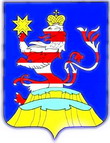 Чувашская  РеспубликаАдминистрацияМариинско-Посадского районаП О С Т А Н О В Л Е Н И Е22.03.2018 № 189г. Мариинский  Посад№НаименованиеОтветственныеисполнителиСведения об административно-территориальном деленииНачальник отдела информатизации Борисов А.Н.Сведения об имуществе, находящегося в собственности Мариинско-Посадского районаНачальник отдела экономики и имущественных отношений Краснова С.Ю.Перечень источников открытых данных, размещенных администрацией Мариинско-Посадского районаНачальник отдела информатизации Борисов А.Н.Перечень объектов похоронного назначенияНачальник отдела информатизации Борисов А.Н.Перечень муниципальных объектов образования и дошкольных учреждений Начальник отдела образования и молодежной политики Арсентьева С.В.Схемы размещения рекламных конструкций на территории Мариинско-Посадского районаПервый заместитель главы администрации – начальник отдела градостроительства и развития общественной инфраструктуры Кучук О.В.Перечень жилых помещений, непригодных для проживанияПервый заместитель главы администрации – начальник отдела градостроительства и развития общественной инфраструктуры Кучук О.В.Перечень разрешений на строительство и ввод объекта в эксплуатацию, выданных администрацией Мариинско-Посадского районаПервый заместитель главы администрации – начальник отдела градостроительства и развития общественной инфраструктуры Кучук О.В.Иная общедоступная информация о деятельности органов государственной власти субъектов Российской Федерации и органов местного самоуправления, созданная указанными органами или поступившая к ним при осуществлении полномочий по предметам ведения Российской Федерации и полномочий Российской Федерации по предметам совместного ведения Российской Федерации и субъектов Российской Федерации, переданных для осуществления органам государственной власти субъектов Российской Федерации или органам местного самоуправления, подлежащая размещению в сети "Интернет" в форме открытых данных в соответствии с федеральными законами, актами Президента Российской Федерации, Правительства Российской Федерации, решениями Правительственной комиссии по координации деятельности открытого правительства и приказами федеральных органов исполнительной власти (в отношении информации, размещаемой органами государственной власти субъектов Российской Федерации и органами местного самоуправления в рамках полномочий, контроль и надзор за осуществлением которых обеспечивается соответствующими федеральными органами исполнительной власти)Руководители структурных подразделений администрации Мариинско-Посадского района